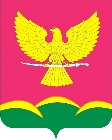 АДМИНИСТРАЦИЯ НОВОТИТАРОВСКОГОСЕЛЬСКОГО ПОСЕЛЕНИЯ ДИНСКОГО РАЙОНАПОСТАНОВЛЕНИЕот 13.12.2021                                                                                              № 645станица НовотитаровскаяО включении в реестрмуниципальной собственности Новотитаровского сельского поселения Динского районамуниципального имущества	 В соответствии с Федеральным законом от 06.10.2003 № 131-ФЗ «Об общих принципах организации местного самоуправления в Российской Федерации», на основании статей 62, 63 Устава Новотитаровского сельского поселения Динского района, актов о приеме-передаче объектов нефинансовых активов № 0000011 и № 00000112 от 09.11.2021, товарной накладной № 39 от 01.09.2021, № 1889 от 09.11.2021 и в целях усиления контроля за сохранностью и эффективным использованием объектов муниципальной собственности Новотитаровского сельского поселения Динского района, п о с т а н о в л я ю:Включить в реестр муниципальной собственности, в раздел Муниципальное бюджетное учреждение культуры «Библиотечное объединение», муниципальное имущество, согласно перечня (Приложение).Специалисту 1 категории финансово-экономического отдела (Грекова) внести изменения в реестр муниципальной собственности Новотитаровского сельского поселения Динского района согласно перечня (Приложение).Контроль за выполнением настоящего постановления оставляю за собой.Постановление вступает в силу со дня его подписания.Глава Новотитаровскогосельского поселения							      С. К. КошманПРИЛОЖЕНИЕк постановлению администрацииНовотитаровского сельскогопоселения Динского районаот 13.12.2021 № 645ПЕРЕЧЕНЬимущества, подлежащего включению в реестр муниципальной собственности Новотитаровского сельского поселения Динского районаНачальник финансово--экономического отдела					       А. А. Кожевникова№ п/пНаименование имуществаСведения о балансовой стоимости, в руб.Дата возникновения права муниципальной собственности на имущество1Библиотечный фонд 2021 г. 73 экз. (Детская библиотека)25 200,0020212Библиотечный фонд 2021 г. 56 экз. (Библиотека Горького)27 800,0020213Шкаф выставочный 45 000,002021